MSC CLOPPENBURG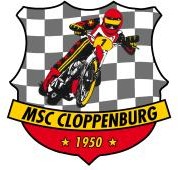 e.V. im ADACSpeedway Team Cup in CloppenburgAkkreditierung für Journalisten & Fotografen
(Accreditation for journalists & photographers)Event: Speedway Team Cup Date: 10.09.2021 Bitte ausfüllen und an thore.weiner@msc-cloppenburg.de senden!	         (please fill in):	
Sie können sich auf dem Renngelände sowie im Fahrerlager nach den Hygieneregeln frei bewegen. Ausnahmen sind die Sicherheitszonen. Im Innenfeld und im Bereich des Fahrerlager-Auslasses bitten wir um besondere Vorsicht.
(You can move freely on the race site as well as in the paddock according to the hygiene rules. Exceptions are the safety zones. In the infield and in the area of the paddock outlet we ask for special caution.)
Bitte halten Sie sich grundsätzlich an die Anweisungen unserer Ordner. Journalisten und Fotografen arbeiten am Renntag grundsätzlich auf eigene Verantwortung, der Verein haftet nicht für eventuelle Sach- oder Personenschäden.
(Please always follow the instructions of our stewards. Journalists and photographers work on race day basically on their own responsibility, the club is not liable for any property damage or personal injury.)
Vorname Name:
(First name Last name):Telefon/Mail:
(phone & mail):Zeitung/Sender:
Newspaper / broadcast:Adresse:
(adress):Presseausweis-Nummer:
(Press Pass Number)oder:Hiermit bestätige ich, dass ich im Auftrag des oben genannten Verlags/Senders über das Speedway- Rennen in Cloppenburg berichte.

I hereby confirm that I am reporting on the Speedway race in Cloppenburg on behalf of the above-mentioned publisher/broadcaster.

Datum:
(Date):Unterschrift:
(signature):